Oliver Ames Swim and Dive Order FormSweatshirtUA-$55		Gildan-$30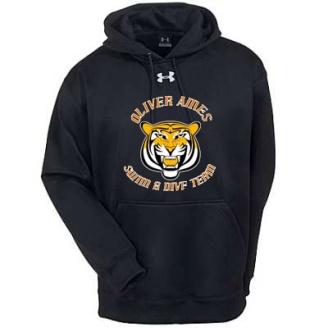 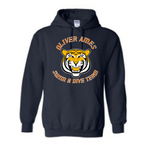 S        M       L        XL       XXLSweatpants				UA- $55           		Jerzee-$25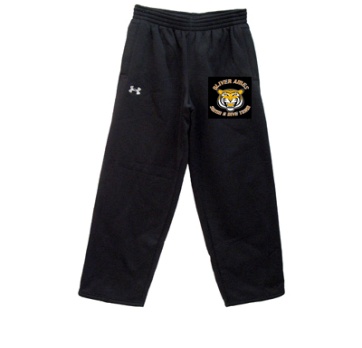 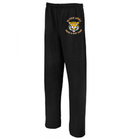 S        M       L        XL       XXLBadger Adult Reversible Pinnie - $25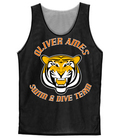 S        M       L        XL       XXL